Сегодня на занятии.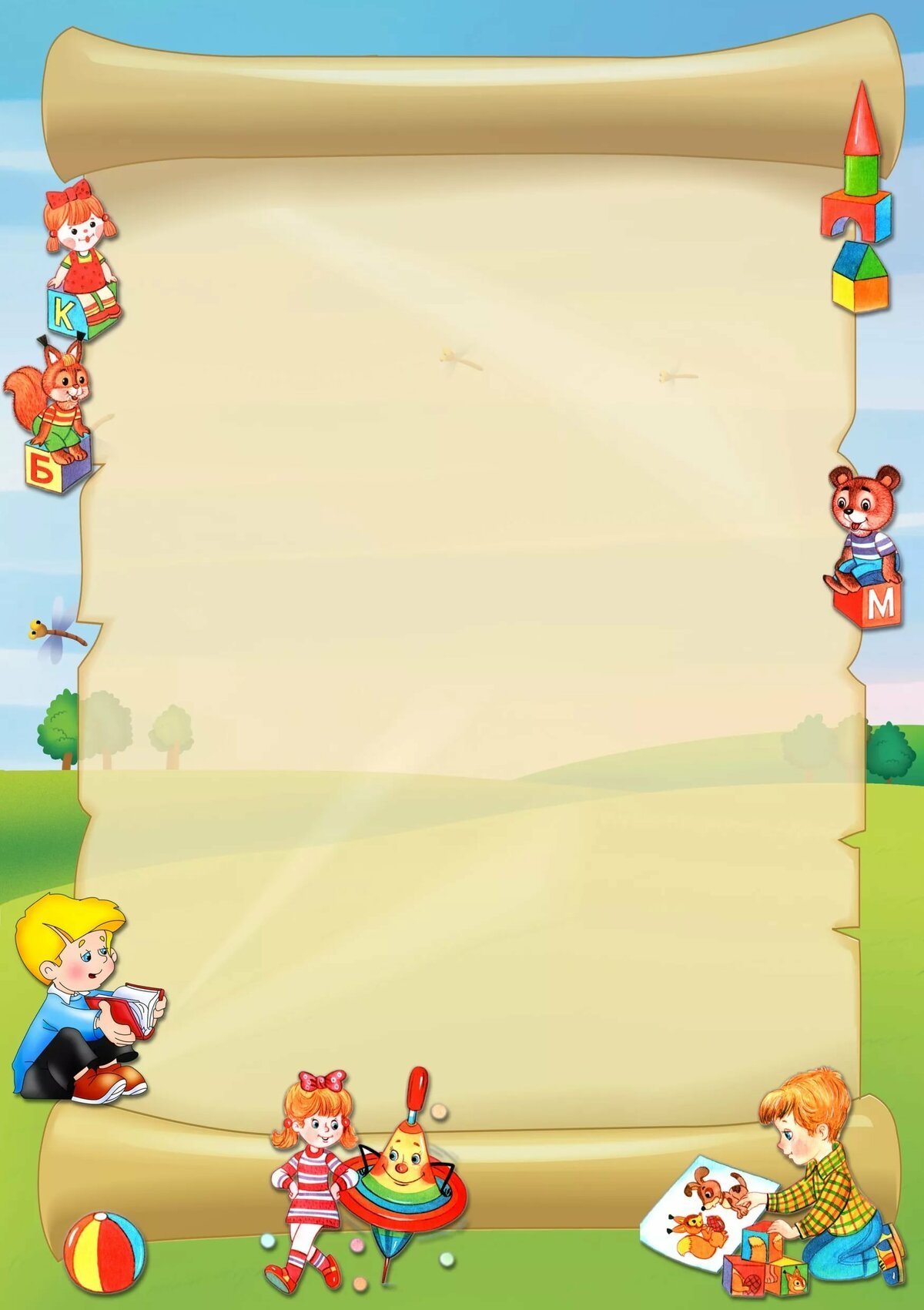 Советы логопеда.Артикуляционная гимнастика «Хоботок» - «Улыбка». Перед зеркалом вместе с ребенком тянуть губы вперед, а затем растягивать в улыбке (5-7 раз). Можно сопроводить стихотворением: «Хоботок слонёнок тянет,Он вот-вот банан достанет.Губки в трубочку сложи.И слонёнку покажи».Удержание губами индивидуальной трубочки (размер толстого маркера).  Закрепить произношение звука У с опорой на картинку и игровую ситуацию. (Паровозик гудит «У-У-У», волк воет, ветер дует, юла гудит). Закрепить произношение звука У с опорой на зрительный анализатор через зеркало. Смотрим в зеркало вместе с ребенком. Губы вытянуты вперед. Произносим звук У. Обводим указательным пальцем ребенка по своим губам, затем по губам малыша. Показываем символ артикуляции звука У (маленький красный круг).Игра «Поймай звук». Ребенок должен хлопнуть, когда услышит звук У. Например, Вы говорите: п, б, м, н, т, к, У.  н, к, с, У,  л, м. и т.д. На начальном этапе можно помогать – выделяя голосом звук У.Изготовить букву У из красного картона и символ артикуляции звука У (маленький красный круг).Закрепить зрительный образ буквы У. Вы можете составить букву из счетных палочек, спичек, карандашей и т.п.  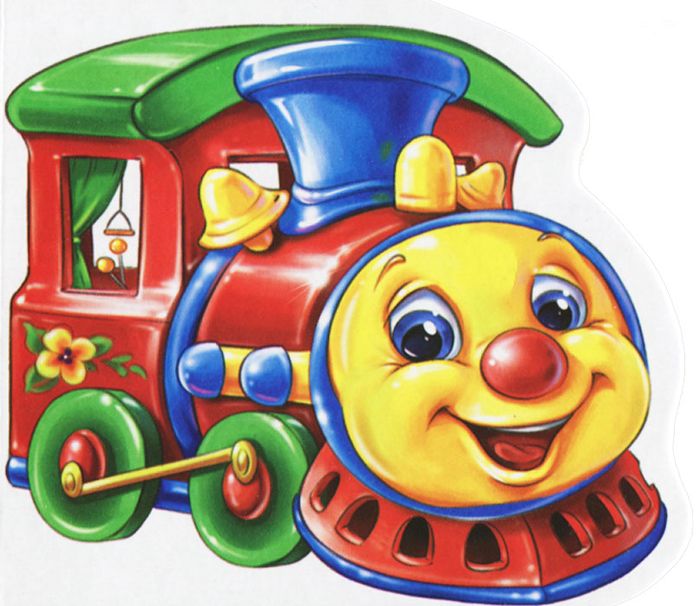 